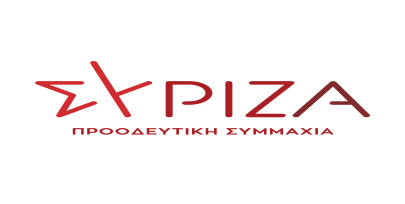 Προς το Προεδρείο της Βουλής των ΕλλήνωνΑναφοράπρος τον Υπουργό Υγείας Θέμα: Aνακοίνωση της Ομοσπονδίας Ενώσεων Νοσοκομειακών Γιατρών Ελλάδος για τους επικουρικούς γιατρούς και νοσηλευτές.Η βουλευτής Αχαΐας, Σία Αναγνωστοπούλου, καταθέτει ως αναφορά προς τον Υπουργό Υγείας την ανακοίνωση στην ιστοσελίδα της Ομοσπονδίας Ενώσεων Νοσοκομειακών Γιατρών Ελλάδος για τους επικουρικούς γιατρούς και νοσηλευτές, που αφορά την μεταφορά των συμβάσεων τους από τη μισθοδοσία των νοσοκομείων ή των ΥΠΕ, όσον αφορά τα Κέντρα Υγείας, σε προγράμματα  ΕΣΠΑ.Σύμφωνα με την καταγγελία της ΟΕΝΓΕ, όχι  μόνο δεν έχει υλοποιηθεί η κυβερνητική δέσμευση για μονιμοποίηση του επικουρικού υγειονομικού προσωπικού αλλά αντ’ αυτού οι διοικήσεις αρκετών νοσοκομείων (νοσοκομείο Ρίου, νοσοκομείο Άγιος Ανδρέας Πάτρας, νοσοκομείο Παίδων «Αγία Σοφία» Αθήνας κλπ) τροποποιούν μονομερώς τις συμβάσεις των επικουρικών γιατρών και νοσηλευτών και τους εντάσσουν σε προγράμματα ΕΣΠΑ. Παρακαλούμε για την απάντηση και την ενημέρωσή μας σχετικά με τις ενέργειές σας.Αθήνα,  8-1-2021Οι καταθέτουσα βουλευτήςΑναγνωστοπούλου Αθανασία (Σία)